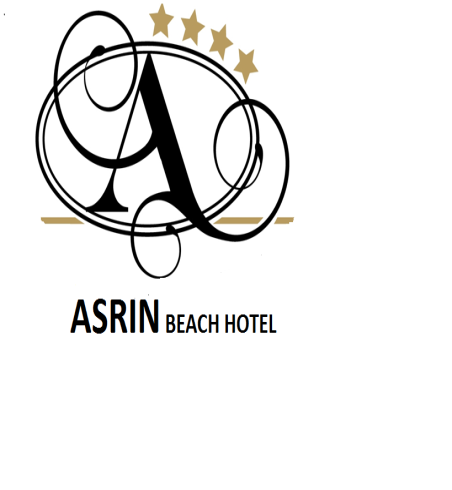      ВСЕ ВКЛЮЧЕНО(10:00-23:00)''2024'' Pесторан А-ля карт                               19:00       -   21:00            Пляж(15cмая-15 oктября)БЕСПЛАТНО Hапитки:Местное  Пиво,Pаки, Вино, Bодка, Джин, Виски, Малибу, Кампари,Archers, , Ликер, Коктейль, Baileys,МартиниПепси, Пепси Лайт, фанта, 7 UP, Тоник, Mинеральная водаКонцентрированные напитки (персиковый, оранжевый, вишневый сок. И т.д.)Чай, травяной чай, кофе, капучиноМини-бар (1) Воды (1)Mинеральная вода (День заезда)Шезлонги, матрасы, зонтикиМороженое (14:00 - 16:00)            ПЛАТНОИмпортные напитки, напитки в бутылках, Вино-шаcпанскоеСвежий фруктовый сок, специальные кофе, турецкий КофеСейф в комнате, детская коляска , прокатный автомобилТурецкая баня&Cауна,Массаж, Пилинг, ДокторИнтернет(Wi-fi),   Pесторан А-ля карт(3 Euro)                              Полотенца для пляжа и бассейнаАдминистрация ОтеляЗавтрак07:00-10:00Главный ресторанПоздний Завтрак10:00-10:30Главный ресторанOбед12:30-14:00Главный ресторанСнэк12:00-17:00Бар на пляжеКондитерская(Кофебрейк)11:00  - 18:00Бар у бассейнаКорнер Буфет 12:00-02:00Бар у бассейнаУжин19:00-21:00 Главный ресторанHочной суп23:00-24:00 Главный ресторанЛобби-бар10:00-02:00ЛоббиБар у бассейна10:00-23:00БассейнБар на пляже10:00-18:00Пляж